PENGARUH DUE PROFESSIONAL CARE DAN INDEPENDENSI TERHADAP KUALITAS AUDIT(Survey pada Kantor Akuntan Publik di Kota Bandung)DRAFT SKRIPSIUntuk memenuhi salah satu syarat sidang skripsiGuna memperoleh gelar Sarjana EkonomiProgram Studi AkuntansiFakultas Ekonomi Universitas PasundanOleh:VINA SHIFA MARINDA124020247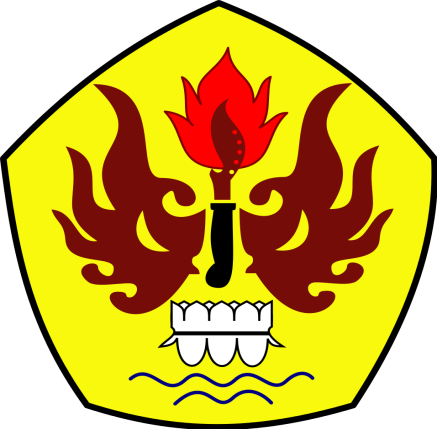 PROGRAM STUDI AKUNTANSIFAKULTAS EKONOMIUNIVERSITAS PASUNDANBANDUNG2016 